ПРОЕКТ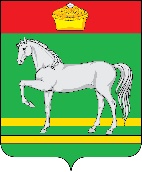 РОССИЙСКАЯ ФЕДЕРАЦИЯИРКУТСКАЯ ОБЛАСТЬКУЙТУНСКИЙ РАЙОНАДМИНИСТРАЦИЯКУЙТУНСКОГО ГОРОДСКОГО ПОСЕЛЕНИЯПОСТАНОВЛЕНИЕ   «____ » ______ 2020  год                                                                                                  №______   р. п. КуйтунО предоставлении разрешения на отклонение отпредельных параметров разрешенного строительства,реконструкции объектов капитального строительства 	Рассмотрев заявление О.В. Христюк  от 12 октября 2020 г. № 2004 о предоставлении разрешения на отклонение параметров разрешенного строительства, реконструкции объектов капитального строительства в отношении земельного участка, расположенного по адресу: Иркутская область, Куйтунский район, р.п. Куйтун, ул. Красного Октября 31 «в», руководствуясь статьей  40 Градостроительного кодекса Российской Федерации, пунктом 26 статьи 16 Федерального закона от 06.10.2003 г. №131-ФЗ «Об общих принципах организации местного самоуправления в Российской Федерации», Положением о порядке проведения публичных слушаний в области градостроительной деятельности на территории Куйтунского городского поселения, утвержденного Решением Думы Куйтунского муниципального образования № 79 от 15.03.2019г., ст. 16,23 Устава Куйтунского муниципального образования, Администрации Куйтунского городского поселенияПОСТАНОВЛЯЕТ:     1. Предоставить разрешение на отклонение от предельных параметров разрешенного строительства, реконструкции объектов капитального строительства на земельном участке с кадастровым № 38:10:120118:360, расположенного по адресу: Иркутская область, Куйтунский район, р.п. Куйтун, улица Красного Октября, №31 «в»,  общей  площадью 34 кв.м.,  в зоне ОД-1 (зона объектов  общественно-делового  назначения)  с разрешенным использованием – «магазины»,  в части уменьшения минимального отступа от границ земельного участка, за пределами которого запрещено строительство зданий, строений,  сооружений, с 3 м. до 0,5 м. со  стороны земельного участка с кадастровым № 38:10:120118:338, по адресу р.п. Куйтун ул. Красного Октября,  №31, с 3 м. до 0,5 м. со  стороны земельного участка с кадастровым № 38:10:120118:273, по адресу р.п. Куйтун ул. Красного Октября,  №37 «г», с 3 м. до 0,5 м. со  стороны земельного участка с кадастровым № 38:10:120118:359, по адресу р.п. Куйтун ул. Красного Октября,  №31 «б».     2.  Опубликовать настоящее постановление в  «Муниципальном вестнике» и разместить на официальном сайте администрации Куйтунского городского поселения информационно-телекоммуникационной  сети «Интернет».   Глава Куйтунского городского поселения                                                                       Л.И. Яковлева